Port de Plaisance du Brise Lames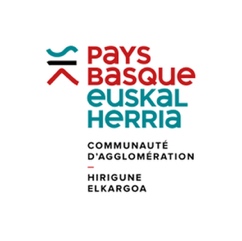 Tarifs en euros applicables à compter du 1er janvier 2023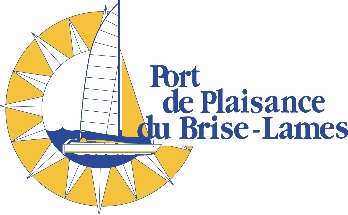 Taxes de stationnement des bateaux sur le plan d’eauGrille tarifaireLongueur et largeur sont indiquées « hors tout ».Catégorie 1 A.
Longueur de moins de 5m et largeur de 2m maximumForfait annuel : 890,83€ hors taxe / 1069,00€ TTCTarif mensuel hors saison : 91,67€ hors taxe / 110,00€ TTCTarif mensuel en saison : 175,83€ hors taxe / 211,00€ TTCTarif hebdomadaire hors saison : 25,83€ hors taxe / 31,00€ TTCTarif hebdomadaire en saison : 49,17€ hors taxe / 59,00€ TTCTarif journalier hors saison : 5,00€ hors taxe / 6,00€ TTCTarif journalier en saison : 9,00€ hors taxe / 10,80€ TTCCatégorie 2 B.
Longueur de 5m à 5,49m et largeur de 2,15m maximumForfait annuel : 997,50€ hors taxe / 1197,00€ TTCTarif mensuel hors saison : 98,33€ hors taxe / 118,00€ TTCTarif mensuel en saison : 198,33€ hors taxe / 238,00€ TTCTarif hebdomadaire hors saison : 29,17€ hors taxe / 35,00€ TTCTarif hebdomadaire en saison : 55,42€ hors taxe / 66,50€ TTCTarif journalier hors saison : 5,50€ hors taxe / 6,60€ TTCTarif journalier en saison : 9,92€ hors taxe / 11,90€ TTCCatégorie 2 C.
Longueur de 5,50m à 5,99m et largeur de 2,30m maximumForfait annuel : 1104,17€ hors taxe / 1325,00€ TTCTarif mensuel hors saison : 107,50€ hors taxe / 129,00€ TTCTarif mensuel en saison : 220,83€ hors taxe / 265,00€ TTCTarif hebdomadaire hors saison : 30,42€ hors taxe / 36,50€ TTCTarif hebdomadaire en saison : 62,08€ hors taxe / 74,50€ TTCTarif journalier hors saison : 5,67€ hors taxe / 6,80€ TTCTarif journalier en saison : 11,58€ hors taxe / 13,90€ TTCCatégorie 2 D.
Longueur de 6m à 6,49m et largeur de 2,45m maximumForfait annuel : 1210,00€ hors taxe / 1452,00€ TTCTarif mensuel hors saison : 120,83€ hors taxe / 145,00€ TTCTarif mensuel en saison : 239,17€ hors taxe / 287,00€ TTCTarif hebdomadaire hors saison : 33,33€ hors taxe / 40,00€ TTCTarif hebdomadaire en saison : 66,25€ hors taxe / 79,50€ TTCTarif journalier hors saison : 5,92€ hors taxe / 7,10€ TTCTarif journalier en saison : 12,25€ hors taxe / 14,70€ TTCCatégorie 3 E.
Longueur de 6,50m à 6,99m et largeur de 2,60m maximumForfait annuel : 1380,00€ hors taxe / 1656,00€ TTCTarif mensuel hors saison : 137,50€ hors taxe / 165,00€ TTCTarif mensuel en saison : 276,67€ hors taxe / 332,00€ TTCTarif hebdomadaire hors saison : 37,08€ hors taxe / 44,50€ TTCTarif hebdomadaire en saison : 75,83€ hors taxe / 91,00€ TTCTarif journalier hors saison : 6,58€ hors taxe / 7,90€ TTCTarif journalier en saison : 13,33€ hors taxe / 16,00€ TTCCatégorie 3 F.
Longueur de 7m à 7,49m et largeur de 2,70m maximumForfait annuel : 1527,50 € hors taxe / 1833,00€ TTCTarif mensuel hors saison : 153,33€ hors taxe / 184,00€ TTCTarif mensuel en saison : 303,33€ hors taxe / 364,00€ TTCTarif hebdomadaire hors saison : 42,08€ hors taxe / 50,50€ TTCTarif hebdomadaire en saison : 77,08€ hors taxe / 92,50€ TTCTarif journalier hors saison : 6,92€ hors taxe / 8,30€ TTCTarif journalier en saison : 15,08€ hors taxe / 18,10€ TTCCatégorie 3 G.
Longueur de 7,50m à 7,99m et largeur de 2,80m maximumForfait annuel : 1672,50€ hors taxe / 2007,00€ TTCTarif mensuel hors saison : 167,50€ hors taxe / 201,00€ TTCTarif mensuel en saison : 334,17€ hors taxe / 401,00€ TTCTarif hebdomadaire hors saison : 47,08€ hors taxe / 56,50€ TTCTarif hebdomadaire en saison : 91,25€ hors taxe / 109,50€ TTCTarif journalier hors saison : 7,67€ hors taxe / 9,20€ TTCTarif journalier en saison : 17,08€ hors taxe / 20,50€ TTCCatégorie 4 H.
Longueur de 8m à 8,49m et largeur de 2,95m maximumForfait annuel : 1824,17€ hors taxe / 2189,00€ TTCTarif mensuel hors saison : 180,83€ hors taxe / 217,00€ TTCTarif mensuel en saison : 365,00€ hors taxe / 438,00€ TTCTarif hebdomadaire hors saison : 49,17€ hors taxe / 59,00€ TTCTarif hebdomadaire en saison : 102,50€ hors taxe / 123,00€ TTCTarif journalier hors saison : 9,33€ hors taxe / 11,20€ TTCTarif journalier en saison : 17,92€ hors taxe / 21,50€ TTCCatégorie 4 I.
Longueur de 8,50m à 8,99m et largeur de 3,10m maximumForfait annuel : 1961,67€ hors taxe / 2354,00€ TTCTarif mensuel hors saison : 197,50€ hors taxe / 237,00€ TTCTarif mensuel en saison : 390,00€ hors taxe / 468,00€ TTCTarif hebdomadaire hors saison : 51,25€ hors taxe / 61,50€ TTCTarif hebdomadaire en saison : 108,75€ hors taxe / 130,50€ TTCTarif journalier hors saison : 9,75€ hors taxe / 11,70€ TTCTarif journalier en saison : 19,83€ hors taxe / 23,80€ TTCCatégorie 4 J.
Longueur de 9m à 9,49m et largeur de 3,25m maximumForfait annuel : 2110,83€ hors taxe / 2533,00€ TTCTarif mensuel hors saison : 212,50€ hors taxe / 255,00€ TTCTarif mensuel en saison : 422,50€ hors taxe / 507,00€ TTCTarif hebdomadaire hors saison : 58,08€ hors taxe / 68,50€ TTCTarif hebdomadaire en saison : 115,83€ hors taxe / 139,00€ TTCTarif journalier hors saison : 10,17€ hors taxe / 12,20€ TTCTarif journalier en saison : 20,67€ hors taxe / 24,80€ TTCCatégorie 5 K.
Longueur de 9,50m à 9,99m et largeur de 3,40m maximumForfait annuel : 2256,67€ hors taxe / 2708,00€ TTCTarif mensuel hors saison : 223,33€ hors taxe / 268,00€ TTCTarif mensuel en saison : 451,67€ hors taxe / 542,00€ TTCTarif hebdomadaire hors saison : 62,08€ hors taxe / 74,50€ TTCTarif hebdomadaire en saison : 122,08€ hors taxe / 146,50€ TTCTarif journalier hors saison : 11,67€ hors taxe / 14,00€ TTCTarif journalier en saison : 22,58€ hors taxe / 27,10€ TTCCatégorie 5 L.
Longueur de 10m à 10,49m et largeur de 3,55m maximumForfait annuel : 2399,17€ hors taxe / 2879,00€ TTCTarif mensuel hors saison : 238,33€ hors taxe / 286,00€ TTCTarif mensuel en saison : 476,67€ hors taxe / 572,00€ TTCTarif hebdomadaire hors saison : 65,42€ hors taxe / 78,50€ TTCTarif hebdomadaire en saison : 135,00€ hors taxe / 162,00€ TTCTarif journalier hors saison : 12,25€ hors taxe / 14,70€ TTCTarif journalier en saison : 23,67€ hors taxe / 28,40€ TTCCatégorie 5 M.
Longueur de 10,50m à 10,99m et largeur de 3,70m maximumForfait annuel : 2544,17€ hors taxe / 3053,00€ TTCTarif mensuel hors saison : 252,50€ hors taxe / 303,00€ TTCTarif mensuel en saison : 510,00€ hors taxe / 612,00€ TTCTarif hebdomadaire hors saison : 69,58€ hors taxe / 83,50€ TTCTarif hebdomadaire en saison : 140,83€ hors taxe / 169,00€ TTCTarif journalier hors saison : 12,75€ hors taxe / 15,30€ TTCTarif journalier en saison : 25,25€ hors taxe / 30,30€ TTCCatégorie 6 N.
Longueur de 11m à 11,49m et largeur de 3,85m maximumForfait annuel : 2721,67€ hors taxe / 3266,00€ TTCTarif mensuel hors saison : 271,67€ hors taxe / 326,00€ TTCTarif mensuel en saison : 535,83€ hors taxe / 643,00€ TTCTarif hebdomadaire hors saison : 74,58€ hors taxe / 89,50€ TTCTarif hebdomadaire en saison : 147,08€ hors taxe / 176,50€ TTCTarif journalier hors saison : 13,33€ hors taxe / 16,00€ TTCTarif journalier en saison : 26,92€ hors taxe / 32,30€ TTCCatégorie 6 O.
Longueur de 11,50m à 11,99m et largeur de 4m maximumForfait annuel : 2904,17€ hors taxe / 3485,00€ TTCTarif mensuel hors saison : 290,00€ hors taxe / 348,00€ TTCTarif mensuel en saison : 580,00€ hors taxe / 696,00€ TTCTarif hebdomadaire hors saison : 79,17€ hors taxe / 95,00€ TTCTarif hebdomadaire en saison : 160,83€ hors taxe / 193,00€ TTCTarif journalier hors saison : 14,67€ hors taxe / 17,60€ TTCTarif journalier en saison : 28,92€ hors taxe / 34,70€ TTCCatégorie 6 P.
Longueur de 12m à 12,99m et largeur de 4,30m maximumForfait annuel : 3050,83€ hors taxe / 3661,00€ TTCTarif mensuel hors saison : 302,50€ hors taxe / 363,00€ TTCTarif mensuel en saison : 610,00€ hors taxe / 732,00€ TTCTarif hebdomadaire hors saison : 84,58€ hors taxe / 101,50€ TTCTarif hebdomadaire en saison : 168,75 € hors taxe / 202,50€ TTCTarif journalier hors saison : 15,42€ hors taxe / 18,50€ TTCTarif journalier en saison : 30,42€ hors taxe / 36,50€ TTCCatégorie 6 Q.
Longueur de 13m à 13,99m et largeur de 4,60m maximumForfait annuel : 3414,17€ hors taxe / 4097,00€ TTCTarif mensuel hors saison : 345,00€ hors taxe / 414,00€ TTCTarif mensuel en saison : 680,00€ hors taxe / 816,00€ TTCTarif hebdomadaire hors saison : 93,33€ hors taxe / 112,00€ TTCTarif hebdomadaire en saison : 188,33€ hors taxe / 226,00€ TTCTarif journalier hors saison : 17,25€ hors taxe / 20,70€ TTCTarif journalier en saison : 34,50€ hors taxe / 41,40€ TTCCatégorie 6 R.
Longueur de 14,00m à 15,99m et largeur de 4,90m maximumForfait annuel : 3780,00€ hors taxe / 4536,00€ TTCTarif mensuel hors saison : 379,17€ hors taxe / 455,00€ TTCTarif mensuel en saison : 755,83€ hors taxe / 907,00€ TTCTarif hebdomadaire hors saison : 104,58€ hors taxe / 125,50€ TTCTarif hebdomadaire en saison : 209,17€ hors taxe / 251,00€ TTCTarif journalier hors saison : 18,83€ hors taxe / 22,60€ TTCTarif journalier en saison : 37,92€ hors taxe / 45,50€ TTCCatégorie 6 S.
Longueur de 16m à 17,99m et largeur de 5,20m maximumForfait annuel : 4507,50€ hors taxe / 5409,00€ TTCTarif mensuel hors saison : 451,67€ hors taxe / 542,00€ TTCTarif mensuel en saison : 899,17€ hors taxe / 1079,00€ TTCTarif hebdomadaire hors saison : 122,08€ hors taxe / 146,50€ TTCTarif hebdomadaire en saison : 250,00€ hors taxe / 300,00€ TTCTarif journalier hors saison : 22,58€ hors taxe / 27,10€ TTCTarif journalier en saison : 45,08€ hors taxe / 54,10€ TTCCatégorie 6 T.
Longueur de 18m à 23,99m et largeur de 6m maximumForfait annuel : 5379,17€ hors taxe / 6455,00€ TTCTarif mensuel hors saison : 535,83€ hors taxe / 643,00€ TTCTarif mensuel en saison : 1075,00€ hors taxe / 1290,00€ TTCTarif hebdomadaire hors saison : 147,08€ hors taxe / 176,50€ TTCTarif hebdomadaire en saison : 295,42€ hors taxe / 354,50€ TTCTarif journalier hors saison : 27,00€ hors taxe / 32,40€ TTCTarif journalier en saison : 52,75€ hors taxe / 63,30€ TTCModalitésConditionsLes bateaux, dont la largeur excède la valeur maximum indiquée dans la catégorie de longueur à laquelle ils appartiennent, sont tarifés selon la catégorie correspondant à leur largeur réelle ou exceptionnellement aux caractéristiques du poste susceptible de leur être propre.Pour les multicoques, un coefficient 1,5 est appliqué au tarif monocoque sur la longueur hors tout.Périodes de tarificationLe tarif « hors saison » va du 1er octobre au 31 mai inclus.Le tarif « saison » va du 1er juin au 30 septembre inclus.Paiement des taxesLe forfait annuel est appliqué par année civile (1er janvier au 31 décembre). Le règlement pourra être effectué par prélèvement bancaire fractionné sur demande expresse. En cas de résiliation d’un contrat d’occupation d’un poste d’amarrage à l’année en cours d’année, le tarif applicable est celui du plan d’eau passage du 1er janvier à la date de résiliation.Le tarif mensuel s’applique au mois civil.Le tarif hebdomadaire s’applique pour toute durée de sept jours consécutifs.Le tarif journalier commence à l’heure d’arrivée du navire et finit le lendemain à la même heure.Les tarifs de stationnement comprennentMoyens et accessoires fixes d’amarrage ;Assurance responsabilité civile contre les risques imputables au Port ;Communication de renseignements météorologiques et touristiques, par affichage ;Service du courrier et messages à l’arrivée pour les usagers de passage ;Enlèvement des ordures ménagères ;Éclairage des installations portuaires ;Fourniture de l’eau douce pour la consommation de bord et l’entretien du bateau ;Fourniture d’électricité jusqu’à concurrence de 6 ampères pour l’éclairage de bord et la maintenance des accumulateurs, toute autre utilisation étant exclue.Amodiations de terre-pleinsTerrains nus ou bâtis, tarifs appliqués par an :Terrain nu sur môle central : 17,30€ par mètre carré hors taxeParking Est : 12,40€ par mètre carré hors taxeTerrain nu zone technique anciens contrats : 6,70€ par mètre carré hors taxeTerrain nu zone technique contrats révisés : 8,50€ par mètre carré hors taxeTerrain bâti : 17,10€ par mètre carré hors taxeÉlévateur à bateauxManutention des bateauxLes tarifs de manutention comprennent la mise à disposition de l’engin en état de marche et d’un agent du Port chargé de sa conduite.Le placement des sangles ou élingues doit être assuré par l’usager, sous sa responsabilité, tout dommage résultant d’un mauvais élingage ou d’une mise en place défectueuse des sangles demeurant à sa charge.L’aire de manœuvre de l’élévateur à bateaux est limitée à la zone technique du Port, définie dans le Cahier des Charges de Concession.Les manœuvres sont effectuées dans l’ordre chronologique des demandes déposées 48 heures à l’avance, par écrit au Bureau du Port, sauf cas d’urgence laissé à l’appréciation de l’Officier du Port ou, à défaut, des agents d’exploitation.Dans le cas d’une indisponibilité de l’élévateur, le concessionnaire exploitant se réserve le droit d’interrompre momentanément tout ou partie des services rendus par l’équipement du Port de Plaisance.Tarifs par type d’opération selon le poids du bateauLe poids maximum du bateau est de 25000 kg.Le montant appliqué est fonction des opérations réalisées. Deux types d’opérations :Opérations séparées : mise au sec ou mise à l’eau ;Deux opérations consécutives qui comprennent : une mise au sec + une mise à l’eau ou inversement. Dans ce cas les opérations doivent être effectuées dans les 48 heures en semaine ou 72 heures à partir du vendredi.Jusqu’à 1000kgPar opération séparée : 37,92€ hors taxe / 45,50€ TTCPour deux opérations consécutives : 50,83€ hors taxe / 61,00€ TTCDe 1001 à 2000kgPar opération séparée : 50,83€ hors taxe / 61,00€ TTCPour deux opérations consécutives : 69,92€ hors taxe / 83,90€ TTCDe 2001 à 3000kgPar opération séparée : 88,83€ hors taxe / 106,60€ TTCPour deux opérations consécutives : 120,42€ hors taxe / 144,50€ TTCDe 3001 à 5000kgPar opération séparée : 140,17€ hors taxe / 168,20€ TTCPour deux opérations consécutives : 190,25€ hors taxe / 228,30€ TTCDe 5001 à 7000kgPar opération séparée : 190,25€ hors taxe / 228,30€ TTCPour deux opérations consécutives : 253,58€ hors taxe / 304,30€ TTCDe 7001 à 10000kgPar opération séparée : 267,17€ hors taxe / 320,60€ TTCPour deux opérations consécutives : 356,50€ hors taxe / 427,80€ TTCDe 10001 à 13000kgPar opération séparée : 342,17€ hors taxe / 410,60€ TTCPour deux opérations consécutives : 457,42 hors taxe / 548,90€ TTCDe 13001 à 16000kgPar opération séparée : 410,75€ hors taxe / 492,90€ TTCPour deux opérations consécutives : 554,00€ hors taxe / 664,80€ TTCDe 16001 à 19000kgPar opération séparée : 493,00€ hors taxe / 591,60€ TTCPour deux opérations consécutives : 665,33€ hors taxe / 798,40€ TTCDe 19001 à 22000kgPar opération séparée : 566,17€ hors taxe / 679,40€ TTCPour deux opérations consécutives : 765,75€ hors taxe / 918,90€ TTCDe 22001 à 25000kgPar opération séparée : 651,75€ hors taxe / 782,10€ TTCPour deux opérations consécutives : 879,25€ hors taxe / 1055,10€ TTCTravaux d’urgence (« ½h TU »)50 % du prix prévu par « OPÉRATION SÉPARÉE » (cf. tableau ci-dessus).Ce tarif est applicable uniquement aux travaux d’urgence tels que voie d’eau, bout ou filet de pêche dans l’hélice, hélice tordue, …En cas de dépassement du temps imparti, application du tarif prévu au tableau ci-dessus.Grue de servitude (charge maximale 1100kg)Par heure d’utilisation avec conducteur : 76,83€ hors taxe / 92,20€ TTCMinimum de facturation (½h) : 38,42€ hors taxe / 46,10€ TTCMajorations - réductionsMajorations de 50 % pour une utilisation de l’outillage :les jours ouvrables, en dehors des heures de fonctionnement normal des services du Port ;les dimanches et jours fériés, les demandes ne pouvant toutefois être satisfaites qu’avec préavis de 24 heures et suivant la disponibilité du personnel d’exploitation.Réduction des prix de manutention de 15 % consentie au bénéfice d’un même usager lorsque le nombre d’opérations réalisées pour son compte dépasse le nombre de cinq dans le mois calendaire.Pour les amodiataires du Port cette réduction s’applique dès la première opération. Elle sera notifiée sur la facture mensuelle. De plus, la présence de l’amodiataire ou d’un de ses employés est exigée lors de chaque manutention, sous peine de non-exécution de l’opération.STATIONNEMENT DES BATEAUX À TERRETout dépôt de bateaux, de remorques, de bers ou de tout autre matériel roulant ou non roulant devra être immédiatement signalé au personnel du Port par le ou les propriétaires ou leurs représentants.Les responsables du Port seront seules habilités à refuser ou à accepter la prise en dépôt de ces matériels.Si la demande est acceptée, elle donne lieu à l’ouverture d’une fiche d’entrée dûment complétée et signée par le ou les propriétaires ou leurs représentants et à l’acquittement d’une redevance calculée suivant les prestations sollicitées et par application du barème des tarifs en vigueur sur le Port.Les bateaux stationnant sur les terre-pleins seront obligatoirement placés à l’endroit désigné par le personnel du Port, sur des remorques, sur des bers, sur des béquilles.En tout état de cause, le concessionnaire ne peut encourir la moindre responsabilité pour les vols, délits, dégradations ou accidents causés soit aux bateaux stationnés, soit à l’occasion de leurs déplacements ou pour les dommages qui pourraient être causés à des tiers au cours de leurs mouvements, sauf à faire la preuve d’une implication directe de ses agents dans l’exercice de leur fonction.Tarifs par lieu de stationnement (toutes taxes comprises)Stationnement des bateaux sur les aires de carénageTarif (72 premières heures gratuites) : 0,63€ par mètre carré et par jour, TTCStationnement des bateaux sur le terre-plein hivernageTarif (72 première heures gratuites) : 0,63€ par mètre carré et par jour, TTCForfait hiver 8 mois (d’octobre à mai inclus) : 33,80€ TTCForfait été 4 mois (de juin à septembre inclus) : 16,80€ TTCPour les abonnés à l’année consentant à libérer leur poste pendant une durée consécutive de 6 mois et à le laisser à la libre disposition du Bureau du Port : gratuit
Si la durée de 6 mois n’est pas atteinte :Pour les abonnés à l’année : moins 50% sur tarifs stationnementPour les amodiataires : moins 15% sur tarifs stationnement
Ces deux réductions ne pourront en aucun cas se cumuler.En cas de résiliation d’un abonnement de poste à l’année : gratuit pendant 6 mois à compter de la libération du poste après déclaration écrite, sous réserve de disponibilité de placeForfait nettoyage place en fin d’occupationA l’issue de l’occupation du terre-plein, les lieux doivent être restitués propres. En cas de non évacuation des déchets et matériaux divers, un forfait nettoyage sera facturé à l’usager.Forfait nettoyage en fin d’occupation : 125,40€ TTCStationnement des remorques à bateaux, des bers ou tout autre matériel encombrant ou non roulantDe 1 à 10 jours : 15,40€ TTCDe 10 à 30 jours : 76,80€ TTCAu-delà, par mois (tout mois commencé est dû) : 76,80€ TTCPour les amodiataires et les abonnés à l’année, sous réserve d’accord préalable du responsable d’exploitation sur la durée et les modalités de dépôt de ces matériels : gratuitPour les bateaux présents sans discontinuité sur le terre-plein hivernage, le tarif de base sera majoré tous les ans de 25 % à partir de la 2ème année (25% la 2ème année ; 50% la 3ème année ; 75 % la 4ème année ; 100 % la 5ème année). Au-delà de la 5ème année d’occupation, une majoration de 100% est systématiquement appliquée.En cas de vente du bateau, les deux dispositions de gratuité pour les abonnés à l’année mentionnées dans le tableau (8 mois consécutifs sur terre-plein et résiliation abonnement) s’annuleraient de plein droit et les tarifs de stationnement en vigueur seraient alors appliqués au nouveau propriétaire, à compter du jour de la vente.Les redevances énumérées seront déterminées en fonction de la longueur et de la largeur hors-tout des bateaux.Les prestations incluses dans les tarifs de stationnement à terre des bateaux sont les suivantes :Assurance responsabilité civile, contre les risques imputables au Port.Éclairage des aires de stockage, de carénage et des terre-pleins.Fourniture de l’eau douce pour l’entretien ou le lavage des bateaux.Fourniture d’électricité pour l’entretien, le carénage ou les petites réparations des bateaux, pour la maintenance des accumulateurs, toute utilisation autre étant exclue.La circulation et le stationnement de tous les véhicules (poids lourds, véhicules légers,…), ne sont autorisés à l’intérieur des zones techniques que pour l’accès aux bateaux, le temps des travaux. Il est strictement interdit de stationner sur les zones dédiées à la circulation de l’élévateur à bateaux.Mise à disposition de bers pour le calage des bateaux Le propriétaire du bateau fait sa demande de bers lors de la prise de rendez-vous. L'acceptation dépendra de la disponibilité des bers du port.Le calage est de la responsabilité du propriétaire ou du professionnel mandaté par celui-ci.Les bers ne doivent en aucun cas être modifiés.Ces bers sont exclusivement mis à disposition pour les courtes durées (carénage).Tarif appliqué selon la longueur du bateauBateau de moins de 6mAbonnés ou amodiatairesForfait 48h (ou 72h à partir du vendredi) : 5,83€ hors taxe / 7,00€ TTCPrix par jour supplémentaire : 2,00€ hors taxe / 2,40€ TTCPassageForfait 48h (ou 72h à partir du vendredi) : 7,83€ hors taxe / 9,40€ TTCPrix par jour supplémentaire : 3,00€ hors taxe / 3,60€ TTCBateau de 6m à 9mAbonnés ou amodiatairesForfait 48h (ou 72h à partir du vendredi) : 7,83€ hors taxe / 9,40€ TTCPrix par jour supplémentaire : 3,00€ hors taxe / 3,60€ TTCPassageForfait 48h (ou 72h à partir du vendredi) : 9,67€ hors taxe / 11,60€ TTCPrix par jour supplémentaire : 3,92€ hors taxe / 4,70€ TTCBateau de plus de 9mAbonnés ou amodiatairesForfait 48h (ou 72h à partir du vendredi) : 9,67€ hors taxe / 11,60€ TTCPrix par jour supplémentaire : 3,92€ hors taxe / 4,70€ TTCPassageForfait 48h (ou 72h à partir du vendredi) : 11,58€ hors taxe / 13,90€ TTCPrix par jour supplémentaire : 4,92€ hors taxe / 5,90€ TTCMachines à pression pour le carénage des bateauxUtilisation de machines à pression du PortLa location de la machine doit être programmée d’avance lors de la prise de rendez-vous.Cette machine est uniquement réservée à l’usage des carénages des coques de bateaux exécuté par l’utilisateur lui-même en travail quasi-continu de façon à ce que la machine ne soit utilisée plus de temps qu’il ne convient et ce, sous aucun prétexte.S’il y avait difficultés d’emploi, la machine serait reprise par le personnel du Port et la location serait reportée. Le ou les utilisateurs ne devront en aucun cas, pour des raisons de sécurité évidentes, démonter ou réparer pour une raison quelconque la machine qui, si elle est en panne, doit être reprise en main par le personnel du Port, aussitôt averti.Dans tous les cas, la machine à pression doit obligatoirement être utilisée sur le périmètre du Port et plus particulièrement sur les aires de carénage.Bateau de moins de 6mAbonnés ou amodiataires : 15,17€ hors taxe / 18,20€ TTCPassage : 21,00€ hors taxe / 25,20€ TTCBateau de 6m à 9mAbonnés ou amodiataires : 25,50€ hors taxe / 30,60€ TTCPassage : 33,50€ hors taxe / 40,20€ TTCBateau de plus de 9mAbonnés ou amodiataires : 40,92€ hors taxe / 49,10€ TTCPassage : 51,58€ hors taxe / 61,90€ TTCUtilisation de machines à pression personnellesLes usagers utilisant leurs machines à pression personnelles sur la zone technique devront s’acquitter d’un forfait pour pouvoir se brancher sur les réseaux d’eau douce et d’électricité :Forfait : 6,17€ hors taxe / 7,40€ TTCRemorquage des bateauxTarif par longueur de bateauBateau de moins de 6m12,68€ hors taxe / 15,20€ TTCBateau de 6m à 9m31,25€ hors taxe / 37,50€ TTCBateau de plus de 9m43,08€ hors taxe / 51,70€ TTCAutres prestations et services Tarif des autres prestations / servicesJeton pour la machine à laver le linge : 5,83€ hors taxe / 7,00€ TTCJeton pour la douche : 1,67€ hors taxe / 2,00€ TTCPompage des bateaux : 13,33€ hors taxe / 16,00€ TTCInscription annuelle (initiale ou renouvellement) sur liste d’attente : 12,50€ hors taxe / 15,00€ TTCCarte Passeport Escales par bateau et par an : 24,17€ hors taxe / 29,00€ TTCBadge d’accès pontons et sanitaires (dotation initiale) : 6,67€ hors taxe / 8,00€ TTCBadge d’accès pontons et sanitaires (renouvellement suite à perte, casse,…) : 16,67€ hors taxe / 20,00€ TTCMise à l’eau par la cale limitée à 50 % de sa capacité d’accueil et aux bateaux dont le poids ne dépasse pas 1000 kg : tarification égale à une journée de stationnement hors saison du bateauAbonnement forfaitaire de mise à l’eau (nombre de mises à l’eau illimité) par la cale souscrit à l’année civile : égal à 15 mises à l’eauMise à l’eau par la cale pour les bateaux en stationnement au port au forfait annuel : gratuitRedevance par passager pour les passagers embarqués, débarqués ou transbordés (ne sont pas soumis à la redevance sur les passagers les enfants âgés de moins de 4 ans) : 2,09€ hors taxe / 2,51€ TTCL’utilisation de la cale est faite sous l’entière responsabilité de l’usager, à ses risques et périls.Version Word de la grille tarifaire 2023 ; seule, la grille sous format pdf fait foi.Port de plaisance Brise-Lames
118 avenue de l’Adour
64600 ANGLETTél. : 05 59 63 05 45Email : portdeplaisance@communaute-paysbasque.fr